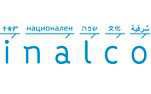 DEMANDE d’ACQUISITION de CREDITS ECTS PAR VALIDATION d’ACQUIS (VAC avec ou sans note)	Date limite : 30 septembre 2019IMPORTANT : La demande de VAC est une demande pour toute l’année universitaire ( 1er et 2nd semestre). Tout dossier incomplet ne sera pas étudié.INFORMATIONS SUR L’ETUDIANTNom de Naissance :	 Nom Marital : 	Prénom : 	N° d’étudiant INALCO : 	 Langue  et Niveau : 	E-Mail :	Les demandes de validation d’acquis doivent être envoyées dans le strict respect des délais indiqués à votre secrétariat pédagogique où elles seront traitées après avis de la commission de validation d’acquis concernée.DEPARTEMENT DE LANGUESSIGNATURE DU DIRECTEUR DE DEPARTEMENT DE LANGUESFILIERES PROFESSIONNALISANTESSIGNATURE DU DIRECTEUR DE FILIERETRANSVERSAUXSIGNATURE DU RESPONSABLE DES TRANSVERSAUXDate et signature de l’étudiant :Pièces à joindre obligatoirement à votre demande :1 lettre explicative concernant votre demande de VAC1 copie du ou des diplômes, relevés de notes, attestation avec une traduction officielle s’il sont rédigés en langue étrangère, descriptif de cours.NB : Vous pourrez déposer ce document dans la boîte aux lettres ( située au 3ème étage près de la salle 3.26) ou l’envoyer par mail à l’adresse du secrétariat pédagogique .Titre(s) présenté(s) :Diplôme……………………………………………….Relevés de notes…………………………………….  Attestation ECTS……………………………………Enseignements validés antérieurementEnseignements visés à l’INALCOAvis Favorable / DéfavorableMotifsEnseignements validés antérieurementEnseignements visés à l’INALCOAvis Favorable / DéfavorableMotifsEnseignements validés antérieurementEnseignements visés à l’INALCOAvis Favorable / DéfavorableMotifs